Publicado en Barcelona el 26/11/2018 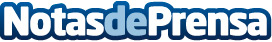 Barcelona Games World será el escenario de la primera final del Circuito TormentaSe celebrará entre el 30 de noviembre y el 2 de diciembre. Los 4 equipos clasificados para la fase final son: Movistar Riders Academy, Storm Bringers, Mad Lions Academy y KillaBeezDatos de contacto:Francisco Diaz637730114Nota de prensa publicada en: https://www.notasdeprensa.es/barcelona-games-world-sera-el-escenario-de-la Categorias: Telecomunicaciones Juegos Otros deportes http://www.notasdeprensa.es